I.	COURSE DESCRIPTION:There are several significant hands-on experiences which enhance academic learning. The opportunity to apply acquired skills and to be exposed to the working environment is critical to the successful completion of a balanced education.  Students in the Social Services Worker-Native (SSW-N) Program will gain an awareness of the skills required and challenges evident in the field of social services.  The placement experience should be marked by self-initiative and active participation on the part of students.Students will be placed in local Native and non-Native services in urban and First Nation Communities for a total of 110 hours.  During this time, they will actively participate as a service team member, within guidelines set by agencies and fieldwork supervisors.  Students in the SSW-N program become familiar with the agency in context of the network of services available to address a variety of issues in our communities.II.	LEARNING OUTCOMES  ELEMENTS OF THE PERFORMANCE:There are two categories of learning outcomes to be addressed during the fieldwork placement experience; Core Learning Outcomes and Orientation Learning Outcomes.  The Core Learning Outcomes relate to skills and activities expected of students in both all semesters of fieldwork placement, demonstrating a level of professionalism within the workplace.   The Orientation Learning Outcomes relate to the students’ ability to become familiar with and adapt to the fieldwork placement environment, preparing the student to have a functional understanding of the agency, services and consumers upon the beginning of the four day placement in semester four.  CORE LEARNING OUTCOMES:  (All of the following must be completed satisfactorily)When you have earned credit for this course, you will have reliably demonstrated ability to:1.	Communicate clearly, concisely and accurately in the written, spoken and visual form that fulfils the purpose and meets the needs of the workplace.2.	Apply essential interpersonal skills in an appropriate and effective manner i.e.: observation; active listening; self-disclosure; empathic understanding; development of the helping relationship; objectivity.3.	Implement and demonstrate effective work and time management skills.4.	Encourage respect and sensitivity for individual self-determination, dignity, rights, lifestyle choices and diverse cultures.5.	Adapt to the interpersonal dynamics of the workplace:Collaboration with co-workers.Relationship with supervisor.6.	Utilize the skills of self-initiative and discipline within the placement setting.ORIENTATION LEARNING OUTCOMES:  For many students fieldwork placement may be the first exposure to the social service work setting.  The orientation learning outcomes are designed to assist students with the transition from the classroom to the work environment within a social services setting.  Students must complete all ten (10) Orientation Learning Outcomes below:Become familiar with and recognize how the mandate, goal, principles and philosophy of the placement agency fit with social work values, ethics and principles of practice. Understand the policy, guidelines, legislation or government ministry that guides service delivery.Recognize the scope of services, programs offered and the community partners, networks in place.Initiate and contribute to a supervisory relationship with the placement supervisor.Develop working and team relationships with staff and relevant collaterals.Become familiar with the placement environment’s setting, equipment, software etc. required for active placement participation.Prepare and implement a self care plan.Identify individual strengths and abilities that contribute to the program and services; identify areas of development and create a written plan to address the areas of development. Become familiar with the theories, models, concepts etc. adopted by the agency/program related to the implementation of services. Create the second year learning contract in conjunction with fieldwork supervisor. Learning Contract:  The Learning Contract consists of the six (6) Core Outcomes and the ten (10) Orientation Learning Outcomes.   Students will use the learning contract to guide their orientation process and determine placement specific tasks.  Students are also required to prepare the second year Learning Contract, which will be guided by the tasks and activities and knowledge they gained during the third semester.   III.	REQUIRED RESOURCES/TEXTS/MATERIALS:Social Services Worker-Native Specialization Field Placement Handbook. (Provided to students) Students are expected to dress appropriately for the workplace environment.Transportation and parking related costs to and from placement are the responsibility of the student. IV.	EVALUATION PROCESS/GRADING SYSTEM:Students will use the same learning contract in NSW105 and NSW116 Fieldwork Placement IB.  Each student will be evaluated at an introductory level for NSW105 1A fieldwork placement.  The Learning Contract will be carried over for NSW116 Fieldwork Placement IB and evaluated separately with an increased set of expectations.  Students receive an S (Satisfactory) or U (Unsatisfactory) for fieldwork placement.  To obtain a satisfactory grade in this course: Core Learning Outcomes must be evaluated by the Fieldwork Supervisor at the satisfactory level.Of the ten (10) Orientation Learning Outcomes, the student must be evaluated by the Fieldwork Supervisor at a level that satisfactorily meets expectations for six (6) or more of the ten (10) orientation outcomes.  If a student does not satisfactorily meet six (6) or more Orientation Learning Outcomes at the end of the semester, the student is deemed not successful at placement.  The student will then meet with the faculty to discuss available options.   is considered as the orientation stage of fieldwork.  Students are demonstrating introductory skills.  It is expected that they are being evaluated on their observations of the placement setting and ability to demonstrate an introductory understanding of the learning objectives.    allows students the opportunity establish an understanding of the expectations of fieldwork.  At the introductory level students are expected to become familiar with the current semester skill preparing them for a progression of the skill areas to be applied in the subsequent semesters. This is the continuum to be applied to evaluate the learning outcomes:Level of Achievement Scale:Formal evaluation will occur at the end of the fieldwork experience for this semester.  The supervisors and fieldwork faculty evaluate the student's performance for all Learning Outcomes.  Students are expected to be prepared for final evaluation meetings with a personal reflection of their level of achievement.  The student is responsible for ensuring that the learning contract is being used to guide their placement experience.  Students must complete a minimum of 110 hours of fieldwork placement during the semester in order to successfully complete their placement.  Time is to be documented on the time sheet and verified by a supervisor’s signature.  Time missed must be rescheduled by the student with their respective placement.	 OF APPLIED ARTS  TECHNOLOGY	SAULT . 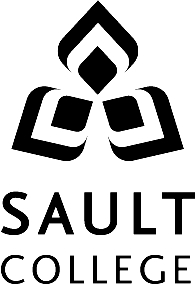 COURSE  OUTLINE	 OF APPLIED ARTS  TECHNOLOGY	SAULT . COURSE  OUTLINE	 OF APPLIED ARTS  TECHNOLOGY	SAULT . COURSE  OUTLINE	 OF APPLIED ARTS  TECHNOLOGY	SAULT . COURSE  OUTLINE	 OF APPLIED ARTS  TECHNOLOGY	SAULT . COURSE  OUTLINE	 OF APPLIED ARTS  TECHNOLOGY	SAULT . COURSE  OUTLINE	 OF APPLIED ARTS  TECHNOLOGY	SAULT . COURSE  OUTLINECOURSE TITLE:FIELDWORK PLACEMENT FOR SOCIAL SERVICE IAFIELDWORK PLACEMENT FOR SOCIAL SERVICE IAFIELDWORK PLACEMENT FOR SOCIAL SERVICE IAFIELDWORK PLACEMENT FOR SOCIAL SERVICE IAFIELDWORK PLACEMENT FOR SOCIAL SERVICE IAFIELDWORK PLACEMENT FOR SOCIAL SERVICE IACODE NO. :NSW105NSW105NSW105SEMESTER:SEMESTER:1PROGRAM:SOCIAL SERVICE WORKER-NATIVE SPECIALIZATION (1218) Oshki-Pimache-O-Win, Thunder Bay Delivery  SOCIAL SERVICE WORKER-NATIVE SPECIALIZATION (1218) Oshki-Pimache-O-Win, Thunder Bay Delivery  SOCIAL SERVICE WORKER-NATIVE SPECIALIZATION (1218) Oshki-Pimache-O-Win, Thunder Bay Delivery  SOCIAL SERVICE WORKER-NATIVE SPECIALIZATION (1218) Oshki-Pimache-O-Win, Thunder Bay Delivery  SOCIAL SERVICE WORKER-NATIVE SPECIALIZATION (1218) Oshki-Pimache-O-Win, Thunder Bay Delivery  SOCIAL SERVICE WORKER-NATIVE SPECIALIZATION (1218) Oshki-Pimache-O-Win, Thunder Bay Delivery  AUTHOR:DATE:June ‘11June ‘11PREVIOUS OUTLINE DATED:PREVIOUS OUTLINE DATED:APPROVED:“Angelique Lemay”“Angelique Lemay”“Angelique Lemay”“Angelique Lemay”July, 2011July, 2011_________________________________CHAIR_________________________________CHAIR_________________________________CHAIR_________________________________CHAIR____________DATE____________DATETOTAL CREDITS:333333CO-REQUISITE(S):CO-REQUISITE(S):NSW106 Fieldwork Seminar 1ANSW106 Fieldwork Seminar 1ANSW106 Fieldwork Seminar 1ANSW106 Fieldwork Seminar 1ANSW106 Fieldwork Seminar 1AHOURS/WEEK:110 hours/ semester 110 hours/ semester 110 hours/ semester 110 hours/ semester 110 hours/ semester 110 hours/ semester Copyright ©2011 The  of Applied Arts & TechnologyReproduction of this document by any means, in whole or in part, without priorwritten permission of  of Applied Arts & Technology is prohibited.Copyright ©2011 The  of Applied Arts & TechnologyReproduction of this document by any means, in whole or in part, without priorwritten permission of  of Applied Arts & Technology is prohibited.Copyright ©2011 The  of Applied Arts & TechnologyReproduction of this document by any means, in whole or in part, without priorwritten permission of  of Applied Arts & Technology is prohibited.Copyright ©2011 The  of Applied Arts & TechnologyReproduction of this document by any means, in whole or in part, without priorwritten permission of  of Applied Arts & Technology is prohibited.Copyright ©2011 The  of Applied Arts & TechnologyReproduction of this document by any means, in whole or in part, without priorwritten permission of  of Applied Arts & Technology is prohibited.Copyright ©2011 The  of Applied Arts & TechnologyReproduction of this document by any means, in whole or in part, without priorwritten permission of  of Applied Arts & Technology is prohibited.Copyright ©2011 The  of Applied Arts & TechnologyReproduction of this document by any means, in whole or in part, without priorwritten permission of  of Applied Arts & Technology is prohibited.For additional information, please contact the Chair, Community ServicesFor additional information, please contact the Chair, Community ServicesFor additional information, please contact the Chair, Community ServicesFor additional information, please contact the Chair, Community ServicesFor additional information, please contact the Chair, Community ServicesFor additional information, please contact the Chair, Community ServicesFor additional information, please contact the Chair, Community Services and Community Services and Community Services and Community Services and Community Services and Community Services and Community Services and Community Services, Ext. 2603, Ext. 2603, Ext. 2603, Ext. 2603, Ext. 2603, Ext. 2603, Ext. 2603F123Does not meet expectationsMeets minimal expectations, but significant improvement is requiredSatisfactorily meets expectationsExceeds expectationsF =Does Not Meet ExpectationsThe student has not demonstrated an understanding of the introductory skill in this area.   Considerable improvement is required in order to achieve an acceptable level. 1 =Meets Minimal Expectations, Significant Improvement Required The student has demonstrated minimal introduction understanding of this skill in this area, but requires some additional assistance, direction, knowledge, or skill development to achieve an acceptable level.  2=Satisfactorily Meets ExpectationsThe student has demonstrated an introductory knowledge of the skill in this area and has demonstrating the ability to comprehend and to continue to carry out this skill area in the upcoming semester.  3 =Exceeds ExpectationsThe student has demonstrated that they are able to comprehend and carry out this skill area with initiative and insight beyond acceptable levels of expectations.The following semester grades will be assigned to students in post-secondary courses:The following semester grades will be assigned to students in post-secondary courses:The following semester grades will be assigned to students in post-secondary courses:GradeDefinitionGrade Point EquivalentA+90 – 100%4.00A80 – 89%4.00B70 - 79%3.00C60 - 69%2.00D50 – 59%1.00F (Fail)49% and below0.00CR (Credit)Credit for diploma requirements has been awarded.SSatisfactory achievement in field /clinical placement or non-graded subject area.UUnsatisfactory achievement in field/clinical placement or non-graded subject area.XA temporary grade limited to situations with extenuating circumstances giving a student additional time to complete the requirements for a course.NRGrade not reported to Registrar's office.  WStudent has withdrawn from the course without academic penalty.Note:  For such reasons as program certification or program articulation, certain courses require minimums of greater than 50% and/or have mandatory components to achieve a passing grade.It is also important to note, that the minimum overall GPA required in order to graduate from a  program remains 2.0.NOTE:  Mid Term grades are provided in theory classes and clinical/field placement experiences. Students are notified that the midterm grade is an interim grade and is subject to change.Note:  For such reasons as program certification or program articulation, certain courses require minimums of greater than 50% and/or have mandatory components to achieve a passing grade.It is also important to note, that the minimum overall GPA required in order to graduate from a  program remains 2.0.NOTE:  Mid Term grades are provided in theory classes and clinical/field placement experiences. Students are notified that the midterm grade is an interim grade and is subject to change.Note:  For such reasons as program certification or program articulation, certain courses require minimums of greater than 50% and/or have mandatory components to achieve a passing grade.It is also important to note, that the minimum overall GPA required in order to graduate from a  program remains 2.0.NOTE:  Mid Term grades are provided in theory classes and clinical/field placement experiences. Students are notified that the midterm grade is an interim grade and is subject to change.V.SPECIAL NOTES:AttendanceSault College is committed to student success.  There is a direct correlation between academic performance and class attendance; therefore, for the benefit of all its constituents, all students are encouraged to attend all of their scheduled learning and evaluation sessions. This implies arriving on time and remaining for the duration of the scheduled session. SPECIAL NOTES:AttendanceSault College is committed to student success.  There is a direct correlation between academic performance and class attendance; therefore, for the benefit of all its constituents, all students are encouraged to attend all of their scheduled learning and evaluation sessions. This implies arriving on time and remaining for the duration of the scheduled session. SPECIAL NOTES:AttendanceSault College is committed to student success.  There is a direct correlation between academic performance and class attendance; therefore, for the benefit of all its constituents, all students are encouraged to attend all of their scheduled learning and evaluation sessions. This implies arriving on time and remaining for the duration of the scheduled session. VI.VI.COURSE OUTLINE ADDENDUM:The provisions contained in the addendum located on the portal form part of this course outline.